ANEXO 1: DATOS GENERALESANEXO 2: OPERACIÓN DE LA PROPUESTACRONOGRAMA DE ACTIVIDADES:ANEXO 1: DATOS GENERALESANEXO 2: OPERACIÓN DE LA PROPUESTACRONOGRAMA DE ACTIVIDADES:ANEXO 1: DATOS GENERALESANEXO 2: OPERACIÓN DE LA PROPUESTACRONOGRAMA DE ACTIVIDADES:ANEXO 1: DATOS GENERALESANEXO 2: OPERACIÓN DE LA PROPUESTA.CRONOGRAMA DE ACTIVIDADES:ANEXO 1: DATOS GENERALESANEXO 2: OPERACIÓN DE LA PROPUESTACRONOGRAMA DE ACTIVIDADES:ANEXO 1: DATOS GENERALESANEXO 2: OPERACIÓN DE LA PROPUESTACRONOGRAMA DE ACTIVIDADES:ANEXO 1: DATOS GENERALESANEXO 2: OPERACIÓN DE LA PROPUESTACRONOGRAMA DE ACTIVIDADES:ANEXO 1: DATOS GENERALESANEXO 2: OPERACIÓN DE LA PROPUESTACRONOGRAMA DE ACTIVIDADES:ANEXO 1: DATOS GENERALESANEXO 2: OPERACIÓN DE LA PROPUESTACRONOGRAMA DE ACTIVIDADES:Dependencia:Dirección de Comunicación Social y Análisis Estratégico.Dirección de Comunicación Social y Análisis Estratégico.Dirección de Comunicación Social y Análisis Estratégico.Dirección de Comunicación Social y Análisis Estratégico.Dirección de Comunicación Social y Análisis Estratégico.POA 2020Nombre de la Propuesta: Informe de Gobierno.Informe de Gobierno.Informe de Gobierno.Informe de Gobierno.Informe de Gobierno.POA 2020CampañaProgramaServicioProyectoProyectoMontoDuración en mesesGasto CorrienteGasto CorrienteGasto Corriente               Gasto Municipal ComplementarioGestión de Fondo Federal/Estatal/IP2OBSERVACIONES Dir. de Planeación y Programación:OBSERVACIONES Dir. de Planeación y Programación:OBSERVACIONES Dir. de Planeación y Programación:Condicionado a Suficiencia Presupuestal Condicionado a Suficiencia Presupuestal Condicionado a Suficiencia Presupuestal Condicionado a Suficiencia Presupuestal Objetivos generales de la propuesta:Objetivos generales de la propuesta:Objetivos generales de la propuesta:Impulsar el fortalecimiento institucional a través de la transparencia, el acceso a la información pública a través del ejercicio de Informe anual de gobierno.Impulsar el fortalecimiento institucional a través de la transparencia, el acceso a la información pública a través del ejercicio de Informe anual de gobierno.Impulsar el fortalecimiento institucional a través de la transparencia, el acceso a la información pública a través del ejercicio de Informe anual de gobierno.Impulsar el fortalecimiento institucional a través de la transparencia, el acceso a la información pública a través del ejercicio de Informe anual de gobierno.Vinculación a Estrategia del PMD:Vinculación a Estrategia del PMD:Vinculación a Estrategia del PMD:7.1. Gobierno confiable y cercano para la ciudadanía.7.1. Gobierno confiable y cercano para la ciudadanía.7.1. Gobierno confiable y cercano para la ciudadanía.7.1. Gobierno confiable y cercano para la ciudadanía.Vinculación a Líneas de Acción: Vinculación a Líneas de Acción: Vinculación a Líneas de Acción: 7.1.8 Modernizar los sistemas de publicación, archivo, resguardo y manejo de informaciónoficial emitida o generada por la administración pública municipal y el Ayuntamiento.7.1.8 Modernizar los sistemas de publicación, archivo, resguardo y manejo de informaciónoficial emitida o generada por la administración pública municipal y el Ayuntamiento.7.1.8 Modernizar los sistemas de publicación, archivo, resguardo y manejo de informaciónoficial emitida o generada por la administración pública municipal y el Ayuntamiento.7.1.8 Modernizar los sistemas de publicación, archivo, resguardo y manejo de informaciónoficial emitida o generada por la administración pública municipal y el Ayuntamiento.Problemática que atiende la propuesta.Estrechar los lazos entre el gobierno y la población de San Pedro Tlaquepaque a través de la presentación transparente sobre el ejercicio de los recursos destinados a Obras Públicas y Programas Sociales.Estrechar los lazos entre el gobierno y la población de San Pedro Tlaquepaque a través de la presentación transparente sobre el ejercicio de los recursos destinados a Obras Públicas y Programas Sociales.Estrechar los lazos entre el gobierno y la población de San Pedro Tlaquepaque a través de la presentación transparente sobre el ejercicio de los recursos destinados a Obras Públicas y Programas Sociales.Principal producto esperado (base para el establecimiento de metas)Presentación de la información sobre los logros gubernamentales de una manera sencilla y asequible a la ciudadanía a través de videos, spots de radio e información impresa.Presentación de la información sobre los logros gubernamentales de una manera sencilla y asequible a la ciudadanía a través de videos, spots de radio e información impresa.Presentación de la información sobre los logros gubernamentales de una manera sencilla y asequible a la ciudadanía a través de videos, spots de radio e información impresa.Actividades a realizar para la obtención del producto esperadoConcentración y selección de la información a transmitir.Contratación de la empresa creativa.Piezas terminadas para transmitir.Contratación de tiempos en medios de comunicación.Difusión de contenidos.Concentración y selección de la información a transmitir.Contratación de la empresa creativa.Piezas terminadas para transmitir.Contratación de tiempos en medios de comunicación.Difusión de contenidos.Concentración y selección de la información a transmitir.Contratación de la empresa creativa.Piezas terminadas para transmitir.Contratación de tiempos en medios de comunicación.Difusión de contenidos.Nombre del Indicador Nombre del Indicador Unidad de medidadel producto generado o acción realizadaMeta programada para el final del periodoPorcentaje de Avance en la difusión de Contenidos.Porcentaje de Avance en la difusión de Contenidos.Número de minutos: TV, RadioNúmero de Publicaciones por medios impresos.400 spots en radio, 400 spots en TV.9 cintillos en medios escritos.Cronograma Anual de Actividades 2º Año de Gobierno Cronograma Anual de Actividades 2º Año de Gobierno Cronograma Anual de Actividades 2º Año de Gobierno Cronograma Anual de Actividades 2º Año de Gobierno Cronograma Anual de Actividades 2º Año de Gobierno Cronograma Anual de Actividades 2º Año de Gobierno Cronograma Anual de Actividades 2º Año de Gobierno Cronograma Anual de Actividades 2º Año de Gobierno Cronograma Anual de Actividades 2º Año de Gobierno Cronograma Anual de Actividades 2º Año de Gobierno Cronograma Anual de Actividades 2º Año de Gobierno Cronograma Anual de Actividades 2º Año de Gobierno Cronograma Anual de Actividades 2º Año de Gobierno Actividades a realizar para la obtención del producto esperado 2019 - 20202019 - 20202019 - 20202019 - 20202019 - 20202019 - 20202019 - 20202019 - 20202019 - 20202019 - 20202019 - 20202019 - 2020Actividades a realizar para la obtención del producto esperado OCTNOVDICENEFEBMARABRMAYJUNJULAGOSEPConcentración y selección de la información a transmitir.XXContratación de la empresa creativaXXPiezas terminadas para transmitir.XContratación de tiempos en medios de comunicación.XDifusión de contenidosXXDependencia:Dirección de Comunicación Social y Análisis Estratégico.Dirección de Comunicación Social y Análisis Estratégico.Dirección de Comunicación Social y Análisis Estratégico.Dirección de Comunicación Social y Análisis Estratégico.Dirección de Comunicación Social y Análisis Estratégico.POA 2020Nombre de la Propuesta: Festival de Muertos 2020.Festival de Muertos 2020.Festival de Muertos 2020.Festival de Muertos 2020.Festival de Muertos 2020.POA 2020CampañaProgramaServicioProyectoProyectoMontoDuración en mesesGasto CorrienteGasto CorrienteGasto Corriente               Gasto Municipal ComplementarioGestión de Fondo Federal/Estatal/IP1OBSERVACIONES Dir. de Planeación y Programación:OBSERVACIONES Dir. de Planeación y Programación:OBSERVACIONES Dir. de Planeación y Programación:Condicionado a Suficiencia Presupuestal Condicionado a Suficiencia Presupuestal Condicionado a Suficiencia Presupuestal Condicionado a Suficiencia Presupuestal Objetivos generales de la propuesta:Objetivos generales de la propuesta:Objetivos generales de la propuesta:Con la certificación del Municipio como Pueblo Mágico se ha hecho patente la necesidad de una estrategia para promover el comercio y turismo. El festival de Muertos es sin duda una de las actividades que mejor representan al Municipio de cara al turismo, por el arraigo de la población a las tradiciones, a las artesanías y a la promoción cultural, gracias a ello se impulsa la actividad comercial fuente de sustento para muchas familias del municipio.Con la certificación del Municipio como Pueblo Mágico se ha hecho patente la necesidad de una estrategia para promover el comercio y turismo. El festival de Muertos es sin duda una de las actividades que mejor representan al Municipio de cara al turismo, por el arraigo de la población a las tradiciones, a las artesanías y a la promoción cultural, gracias a ello se impulsa la actividad comercial fuente de sustento para muchas familias del municipio.Con la certificación del Municipio como Pueblo Mágico se ha hecho patente la necesidad de una estrategia para promover el comercio y turismo. El festival de Muertos es sin duda una de las actividades que mejor representan al Municipio de cara al turismo, por el arraigo de la población a las tradiciones, a las artesanías y a la promoción cultural, gracias a ello se impulsa la actividad comercial fuente de sustento para muchas familias del municipio.Con la certificación del Municipio como Pueblo Mágico se ha hecho patente la necesidad de una estrategia para promover el comercio y turismo. El festival de Muertos es sin duda una de las actividades que mejor representan al Municipio de cara al turismo, por el arraigo de la población a las tradiciones, a las artesanías y a la promoción cultural, gracias a ello se impulsa la actividad comercial fuente de sustento para muchas familias del municipio.Vinculación a Estrategia del PMD:Vinculación a Estrategia del PMD:Vinculación a Estrategia del PMD:3.5 Desarrollo y consolidación de centralidades económicas.3.5 Desarrollo y consolidación de centralidades económicas.3.5 Desarrollo y consolidación de centralidades económicas.3.5 Desarrollo y consolidación de centralidades económicas.Vinculación a Líneas de Acción: Vinculación a Líneas de Acción: Vinculación a Líneas de Acción: 3.5.1 Promover la articulación de agendas de desarrollo económico local por centralidades municipales con la participación de la sociedad civil, de micro, pequeñas, medianas, y grandes empresas, así como organismos representativos de sectores productivos.3.5.1 Promover la articulación de agendas de desarrollo económico local por centralidades municipales con la participación de la sociedad civil, de micro, pequeñas, medianas, y grandes empresas, así como organismos representativos de sectores productivos.3.5.1 Promover la articulación de agendas de desarrollo económico local por centralidades municipales con la participación de la sociedad civil, de micro, pequeñas, medianas, y grandes empresas, así como organismos representativos de sectores productivos.3.5.1 Promover la articulación de agendas de desarrollo económico local por centralidades municipales con la participación de la sociedad civil, de micro, pequeñas, medianas, y grandes empresas, así como organismos representativos de sectores productivos.Problemática que atiende la propuesta.Fortalecimiento del comercio y del turismo, mismos que se han visto afectados por eventos pasados de inseguridad y merma en la actividad comercial.Se busca promover al Municipio como centro de desarrollo artesanal, cultural y turístico, mediante una campaña bien guiada de los Eventos culturales como lo es el Festival Tradicional de Muertos.Fortalecimiento del comercio y del turismo, mismos que se han visto afectados por eventos pasados de inseguridad y merma en la actividad comercial.Se busca promover al Municipio como centro de desarrollo artesanal, cultural y turístico, mediante una campaña bien guiada de los Eventos culturales como lo es el Festival Tradicional de Muertos.Fortalecimiento del comercio y del turismo, mismos que se han visto afectados por eventos pasados de inseguridad y merma en la actividad comercial.Se busca promover al Municipio como centro de desarrollo artesanal, cultural y turístico, mediante una campaña bien guiada de los Eventos culturales como lo es el Festival Tradicional de Muertos.Principal producto esperado (base para el establecimiento de metas)Diseño y difusión del Festival de Muertos.Diseño y difusión del Festival de Muertos.Diseño y difusión del Festival de Muertos.Actividades a realizar para la obtención del producto esperadoElaboración del Programa para el Festival de Muertos.Diseño de la campaña a través de Banners, Cintillos, Spots de Radio y TV.Contratación de espacios en Medios de Comunicación.Difusión del Festival en medios contratados y Redes Sociales.Elaboración del Programa para el Festival de Muertos.Diseño de la campaña a través de Banners, Cintillos, Spots de Radio y TV.Contratación de espacios en Medios de Comunicación.Difusión del Festival en medios contratados y Redes Sociales.Elaboración del Programa para el Festival de Muertos.Diseño de la campaña a través de Banners, Cintillos, Spots de Radio y TV.Contratación de espacios en Medios de Comunicación.Difusión del Festival en medios contratados y Redes Sociales.Nombre del Indicador Nombre del Indicador Unidad de medidadel producto generado o acción realizadaMeta programada para el final del periodoPorcentaje de avance en el Diseño del Festival de Muertos.Porcentaje de avance en la difusión del Festival de Muertos.Porcentaje de avance en el Diseño del Festival de Muertos.Porcentaje de avance en la difusión del Festival de Muertos.Número de diseños para la campaña.Número de Publicaciones en Prensa, Radio, TV y Redes Sociales.Banner, Spot de Audio, Spot TV.3 cintillos con banner promocional; transmisión 150 spots en radio; transmisión de 100 de spots en TV.Cronograma Anual de Actividades 2º Año de Gobierno Cronograma Anual de Actividades 2º Año de Gobierno Cronograma Anual de Actividades 2º Año de Gobierno Cronograma Anual de Actividades 2º Año de Gobierno Cronograma Anual de Actividades 2º Año de Gobierno Cronograma Anual de Actividades 2º Año de Gobierno Cronograma Anual de Actividades 2º Año de Gobierno Cronograma Anual de Actividades 2º Año de Gobierno Cronograma Anual de Actividades 2º Año de Gobierno Cronograma Anual de Actividades 2º Año de Gobierno Cronograma Anual de Actividades 2º Año de Gobierno Cronograma Anual de Actividades 2º Año de Gobierno Cronograma Anual de Actividades 2º Año de Gobierno Actividades a realizar para la obtención del producto esperado 2019 - 20202019 - 20202019 - 20202019 - 20202019 - 20202019 - 20202019 - 20202019 - 20202019 - 20202019 - 20202019 - 20202019 - 2020Actividades a realizar para la obtención del producto esperado OCTNOVDICENEFEBMARABRMAYJUNJULAGOSEPElaboración del Programa para el Festival de Muertos.XXDiseño de la campaña a través de Banners, Cintillos, Spots de Radio y TV.XContratación de espacios en Medios de Comunicación.XDifusión del Festival en medios contratados y Redes Sociales.XXDependencia:Dirección de Comunicación Social y Análisis Estratégico.Dirección de Comunicación Social y Análisis Estratégico.Dirección de Comunicación Social y Análisis Estratégico.Dirección de Comunicación Social y Análisis Estratégico.Dirección de Comunicación Social y Análisis Estratégico.POA 2020Nombre de la Propuesta: Campañas de difusión anuales.Campañas de difusión anuales.Campañas de difusión anuales.Campañas de difusión anuales.Campañas de difusión anuales.POA 2020Campaña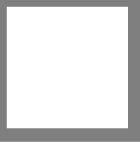 ProgramaServicioProyectoProyectoMontoDuración en mesesGasto CorrienteGasto CorrienteGasto Corriente               Gasto Municipal ComplementarioGestión de Fondo Federal/Estatal/IPOBSERVACIONES Dir. de Planeación y Programación:OBSERVACIONES Dir. de Planeación y Programación:OBSERVACIONES Dir. de Planeación y Programación:Condicionado a suficiencia presupuestal.Condicionado a suficiencia presupuestal.Condicionado a suficiencia presupuestal.Condicionado a suficiencia presupuestal.Objetivos generales de la propuesta:Objetivos generales de la propuesta:Objetivos generales de la propuesta:Campañas de Estiaje y Lluvias: Informar, prevenir y capacitar a la Ciudadanía en materia de desastres y/o contingencias naturales.Premio Nacional de la cerámica: Promover el desarrollo económico y turístico del Municipio.Campañas de Estiaje y Lluvias: Informar, prevenir y capacitar a la Ciudadanía en materia de desastres y/o contingencias naturales.Premio Nacional de la cerámica: Promover el desarrollo económico y turístico del Municipio.Campañas de Estiaje y Lluvias: Informar, prevenir y capacitar a la Ciudadanía en materia de desastres y/o contingencias naturales.Premio Nacional de la cerámica: Promover el desarrollo económico y turístico del Municipio.Campañas de Estiaje y Lluvias: Informar, prevenir y capacitar a la Ciudadanía en materia de desastres y/o contingencias naturales.Premio Nacional de la cerámica: Promover el desarrollo económico y turístico del Municipio.Vinculación a Estrategia del PMD:Vinculación a Estrategia del PMD:Vinculación a Estrategia del PMD:7.4 Participación Social y Atención a la Ciudadanía7.4 Participación Social y Atención a la Ciudadanía7.4 Participación Social y Atención a la Ciudadanía7.4 Participación Social y Atención a la CiudadaníaVinculación a Líneas de Acción: Vinculación a Líneas de Acción: Vinculación a Líneas de Acción: 7.4.8 Comunicar eficientemente los logros, avances y obras realizadas por el gobiernolocal.7.4.8 Comunicar eficientemente los logros, avances y obras realizadas por el gobiernolocal.7.4.8 Comunicar eficientemente los logros, avances y obras realizadas por el gobiernolocal.7.4.8 Comunicar eficientemente los logros, avances y obras realizadas por el gobiernolocal.Problemática que atiende la propuesta.Mantener informada a la ciudadanía de los eventos y campañas que el Municipio realiza en pro de su seguridad, asimismo se busca que la ciudadanía sea participe y se involucre en las mismas.Generar alertas de incidentes que supongan un riesgo para la población sobre todo para las zonas en donde se han registrado más percances.Mantener informada a la ciudadanía de los eventos y campañas que el Municipio realiza en pro de su seguridad, asimismo se busca que la ciudadanía sea participe y se involucre en las mismas.Generar alertas de incidentes que supongan un riesgo para la población sobre todo para las zonas en donde se han registrado más percances.Mantener informada a la ciudadanía de los eventos y campañas que el Municipio realiza en pro de su seguridad, asimismo se busca que la ciudadanía sea participe y se involucre en las mismas.Generar alertas de incidentes que supongan un riesgo para la población sobre todo para las zonas en donde se han registrado más percances.Principal producto esperado (base para el establecimiento de metas)Diseño de campañas: Incendios y Lluvias en apego a las actividades que realiza el área de Protección Civil. Diseño de la Campaña de Predial: en apego a las actividades que realiza la Tesorería.Diseño de publicidad: Premio Nacional de la Cerámica.Diseño de campañas: Incendios y Lluvias en apego a las actividades que realiza el área de Protección Civil. Diseño de la Campaña de Predial: en apego a las actividades que realiza la Tesorería.Diseño de publicidad: Premio Nacional de la Cerámica.Diseño de campañas: Incendios y Lluvias en apego a las actividades que realiza el área de Protección Civil. Diseño de la Campaña de Predial: en apego a las actividades que realiza la Tesorería.Diseño de publicidad: Premio Nacional de la Cerámica.Actividades a realizar para la obtención del producto esperadoSelección de material e información para publicitar.Diseños terminados.Cronograma de actividades (Referente al Premio Nacional de la Cerámica.Contratación de espacios.Difusión. Selección de material e información para publicitar.Diseños terminados.Cronograma de actividades (Referente al Premio Nacional de la Cerámica.Contratación de espacios.Difusión. Selección de material e información para publicitar.Diseños terminados.Cronograma de actividades (Referente al Premio Nacional de la Cerámica.Contratación de espacios.Difusión. Nombre del Indicador Nombre del Indicador Unidad de medidadel producto generado o acción realizadaMeta programada para el final del periodoPorcentaje de avance en los diseños.Porcentaje de avance en la Difusión.Porcentaje de avance en los diseños.Porcentaje de avance en la Difusión.Número de diseños.Número de minutos de difusión.Cuatro diseños gráficos.Destinar por lo menos 100 minutos de radio y 50 en TV por cada campaña. 1 publicación diaria en Redes Sociales durante el tiempo que dure la campaña.Cronograma Anual de Actividades 2º Año de Gobierno Cronograma Anual de Actividades 2º Año de Gobierno Cronograma Anual de Actividades 2º Año de Gobierno Cronograma Anual de Actividades 2º Año de Gobierno Cronograma Anual de Actividades 2º Año de Gobierno Cronograma Anual de Actividades 2º Año de Gobierno Cronograma Anual de Actividades 2º Año de Gobierno Cronograma Anual de Actividades 2º Año de Gobierno Cronograma Anual de Actividades 2º Año de Gobierno Cronograma Anual de Actividades 2º Año de Gobierno Cronograma Anual de Actividades 2º Año de Gobierno Cronograma Anual de Actividades 2º Año de Gobierno Cronograma Anual de Actividades 2º Año de Gobierno Actividades a realizar para la obtención del producto esperado 2019 - 20202019 - 20202019 - 20202019 - 20202019 - 20202019 - 20202019 - 20202019 - 20202019 - 20202019 - 20202019 - 20202019 - 2020Actividades a realizar para la obtención del producto esperado OCTNOVDICENEFEBMARABRMAYJUNJULAGOSEPSelección de material e información para publicitar.xXxxxxDiseños terminados.xxXxCronograma de actividades (Referente al Premio Nacional de la Cerámica)XContratación de espacios.XxDifusión.xxxxxDependencia:Dirección de Comunicación Social y Análisis Estratégico.Dirección de Comunicación Social y Análisis Estratégico.Dirección de Comunicación Social y Análisis Estratégico.Dirección de Comunicación Social y Análisis Estratégico.Dirección de Comunicación Social y Análisis Estratégico.POA 2020Nombre de la Propuesta: Difusión de la imagen institucional.Difusión de la imagen institucional.Difusión de la imagen institucional.Difusión de la imagen institucional.Difusión de la imagen institucional.POA 2020Campaña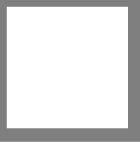 ProgramaServicioProyectoProyectoMontoDuración en mesesGasto CorrienteXGasto CorrienteXGasto CorrienteX               Gasto Municipal ComplementarioGestión de Fondo Federal/Estatal/IPOBSERVACIONES Dir. de Planeación y Programación:OBSERVACIONES Dir. de Planeación y Programación:OBSERVACIONES Dir. de Planeación y Programación:Validado Validado Validado Validado Objetivos generales de la propuesta:Objetivos generales de la propuesta:Objetivos generales de la propuesta:Homologar la imagen de toda la publicidad que emitan las Dependencias para que se apegue a los lineamientos gráficos y propuesta de gobierno.Homologar la imagen de toda la publicidad que emitan las Dependencias para que se apegue a los lineamientos gráficos y propuesta de gobierno.Homologar la imagen de toda la publicidad que emitan las Dependencias para que se apegue a los lineamientos gráficos y propuesta de gobierno.Homologar la imagen de toda la publicidad que emitan las Dependencias para que se apegue a los lineamientos gráficos y propuesta de gobierno.Vinculación a Estrategia del PMD:Vinculación a Estrategia del PMD:Vinculación a Estrategia del PMD:7.4 Participación Social y Atención a la Ciudadanía7.4 Participación Social y Atención a la Ciudadanía7.4 Participación Social y Atención a la Ciudadanía7.4 Participación Social y Atención a la CiudadaníaVinculación a Líneas de Acción: Vinculación a Líneas de Acción: Vinculación a Líneas de Acción: 7.4.8 Comunicar eficientemente los logros, avances y obras realizadas por el gobiernolocal.7.4.8 Comunicar eficientemente los logros, avances y obras realizadas por el gobiernolocal.7.4.8 Comunicar eficientemente los logros, avances y obras realizadas por el gobiernolocal.7.4.8 Comunicar eficientemente los logros, avances y obras realizadas por el gobiernolocal.Problemática que atiende la propuesta.Atender la necesidad en materia de diseño gráfico que tengan todas las dependencias y proveer el Manual de Imagen Gráfica del Municipio.Atender la necesidad en materia de diseño gráfico que tengan todas las dependencias y proveer el Manual de Imagen Gráfica del Municipio.Atender la necesidad en materia de diseño gráfico que tengan todas las dependencias y proveer el Manual de Imagen Gráfica del Municipio.Principal producto esperado (base para el establecimiento de metas)Generación de una agenda conjunta de publicaciones oficiales bajo los lineamientos institucionales.Generación de una agenda conjunta de publicaciones oficiales bajo los lineamientos institucionales.Generación de una agenda conjunta de publicaciones oficiales bajo los lineamientos institucionales.Actividades a realizar para la obtención del producto esperadoGenerar reuniones con las dependencias para la elaboración de una agenda conjunta.Establecer un calendario de publicaciones.Diseño de las campañas y/o eventos solicitados por las dependencias.Difusión.Generar reuniones con las dependencias para la elaboración de una agenda conjunta.Establecer un calendario de publicaciones.Diseño de las campañas y/o eventos solicitados por las dependencias.Difusión.Generar reuniones con las dependencias para la elaboración de una agenda conjunta.Establecer un calendario de publicaciones.Diseño de las campañas y/o eventos solicitados por las dependencias.Difusión.Nombre del Indicador Nombre del Indicador Unidad de medidadel producto generado o acción realizadaMeta programada para el final del periodoPorcentaje de avance en agenda.Porcentaje de diseños realizados.Porcentaje en la difusión.Porcentaje de avance en agenda.Porcentaje de diseños realizados.Porcentaje en la difusión.Numero de dependencias en agenda.Número de Diseños realizados.Número de publicaciones a través de redes sociales.Se prevé la participación de por lo menos 5 dependencias.5 diseños terminados.1 publicación diaria durante el tiempo que dure la campaña o evento.Cronograma Anual de Actividades 2º Año de Gobierno Cronograma Anual de Actividades 2º Año de Gobierno Cronograma Anual de Actividades 2º Año de Gobierno Cronograma Anual de Actividades 2º Año de Gobierno Cronograma Anual de Actividades 2º Año de Gobierno Cronograma Anual de Actividades 2º Año de Gobierno Cronograma Anual de Actividades 2º Año de Gobierno Cronograma Anual de Actividades 2º Año de Gobierno Cronograma Anual de Actividades 2º Año de Gobierno Cronograma Anual de Actividades 2º Año de Gobierno Cronograma Anual de Actividades 2º Año de Gobierno Cronograma Anual de Actividades 2º Año de Gobierno Cronograma Anual de Actividades 2º Año de Gobierno Actividades a realizar para la obtención del producto esperado 2019 - 20202019 - 20202019 - 20202019 - 20202019 - 20202019 - 20202019 - 20202019 - 20202019 - 20202019 - 20202019 - 20202019 - 2020Actividades a realizar para la obtención del producto esperado OCTNOVDICENEFEBMARABRMAYJUNJULAGOSEPGenerar reuniones con las dependencias para la elaboración de una agenda conjunta.XXEstablecer un calendario de publicaciones.XXDiseño de las campañas y/o eventos solicitados por las dependencias.XXXXXXXXXXDifusión.XXXXXXXXXXXXDependencia:Dirección de Comunicación Social y Análisis Estratégico.Dirección de Comunicación Social y Análisis Estratégico.Dirección de Comunicación Social y Análisis Estratégico.Dirección de Comunicación Social y Análisis Estratégico.Dirección de Comunicación Social y Análisis Estratégico.POA 2020Nombre de la Propuesta: Difusión de avances y contenidos en la agenda de seguridad ciudadana y equidad de género.Difusión de avances y contenidos en la agenda de seguridad ciudadana y equidad de género.Difusión de avances y contenidos en la agenda de seguridad ciudadana y equidad de género.Difusión de avances y contenidos en la agenda de seguridad ciudadana y equidad de género.Difusión de avances y contenidos en la agenda de seguridad ciudadana y equidad de género.POA 2020Campaña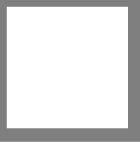 ProgramaServicioProyectoProyectoMontoDuración en mesesGasto CorrienteXGasto CorrienteXGasto CorrienteX               Gasto Municipal ComplementarioGestión de Fondo Federal/Estatal/IPOBSERVACIONES Dir. de Planeación y Programación:OBSERVACIONES Dir. de Planeación y Programación:OBSERVACIONES Dir. de Planeación y Programación:Sujeto a disponibilidad presupuestal.Sujeto a disponibilidad presupuestal.Sujeto a disponibilidad presupuestal.Sujeto a disponibilidad presupuestal.Objetivos generales de la propuesta:Objetivos generales de la propuesta:Objetivos generales de la propuesta:Elaborar una agenda conjunta entre la Dirección de Comunicación Social y Análisis Estratégico y las Dependencias, para proporcionar herramientas de difusión y diseño a los proyectos, políticas públicas o eventos que las dependencias produzcan en torno a la temática señalada.Elaborar una agenda conjunta entre la Dirección de Comunicación Social y Análisis Estratégico y las Dependencias, para proporcionar herramientas de difusión y diseño a los proyectos, políticas públicas o eventos que las dependencias produzcan en torno a la temática señalada.Elaborar una agenda conjunta entre la Dirección de Comunicación Social y Análisis Estratégico y las Dependencias, para proporcionar herramientas de difusión y diseño a los proyectos, políticas públicas o eventos que las dependencias produzcan en torno a la temática señalada.Elaborar una agenda conjunta entre la Dirección de Comunicación Social y Análisis Estratégico y las Dependencias, para proporcionar herramientas de difusión y diseño a los proyectos, políticas públicas o eventos que las dependencias produzcan en torno a la temática señalada.Vinculación a Estrategia del PMD:Vinculación a Estrategia del PMD:Vinculación a Estrategia del PMD:7.4 Participación Social y Atención a la Ciudadanía7.4 Participación Social y Atención a la Ciudadanía7.4 Participación Social y Atención a la Ciudadanía7.4 Participación Social y Atención a la CiudadaníaVinculación a Líneas de Acción: Vinculación a Líneas de Acción: Vinculación a Líneas de Acción: 7.4.8 Comunicar eficientemente los logros, avances y obras realizadas por el gobiernolocal.7.4.8 Comunicar eficientemente los logros, avances y obras realizadas por el gobiernolocal.7.4.8 Comunicar eficientemente los logros, avances y obras realizadas por el gobiernolocal.7.4.8 Comunicar eficientemente los logros, avances y obras realizadas por el gobiernolocal.Problemática que atiende la propuesta.Dar la adecuada difusión a las acciones de gobierno que por su naturaleza se desarrollan desde las Dependencias competentes y homologar la temática abordada según los lineamientos del manual de Imagen Gráfica del Municipio.Dar la adecuada difusión a las acciones de gobierno que por su naturaleza se desarrollan desde las Dependencias competentes y homologar la temática abordada según los lineamientos del manual de Imagen Gráfica del Municipio.Dar la adecuada difusión a las acciones de gobierno que por su naturaleza se desarrollan desde las Dependencias competentes y homologar la temática abordada según los lineamientos del manual de Imagen Gráfica del Municipio.Principal producto esperado (base para el establecimiento de metas)Diseños y difusión de contenidos.Diseños y difusión de contenidos.Diseños y difusión de contenidos.Actividades a realizar para la obtención del producto esperadoSentar las bases para definir las temáticas a abordar durante el año en materia de Seguridad Ciudadana y Equidad de Género.Recibir por parte de las dependencias los contenidos de proyectos, políticas públicas y/o eventos a desarrollar.Elaboración de Diseños.Contratación de espacios publicitarios (cuando sea necesario) o en su caso publicación en Redes Sociales.Sentar las bases para definir las temáticas a abordar durante el año en materia de Seguridad Ciudadana y Equidad de Género.Recibir por parte de las dependencias los contenidos de proyectos, políticas públicas y/o eventos a desarrollar.Elaboración de Diseños.Contratación de espacios publicitarios (cuando sea necesario) o en su caso publicación en Redes Sociales.Sentar las bases para definir las temáticas a abordar durante el año en materia de Seguridad Ciudadana y Equidad de Género.Recibir por parte de las dependencias los contenidos de proyectos, políticas públicas y/o eventos a desarrollar.Elaboración de Diseños.Contratación de espacios publicitarios (cuando sea necesario) o en su caso publicación en Redes Sociales.Nombre del Indicador Nombre del Indicador Unidad de medidadel producto generado o acción realizadaMeta programada para el final del periodoPorcentaje de Diseños.Porcentaje de Difusión.Porcentaje de Diseños.Porcentaje de Difusión.Número de diseños.Número de publicaciones.De uno a dos diseños por evento.1 publicación diaria en redes sociales durante el tiempo que dure el evento o campaña.Cronograma Anual de Actividades 2º Año de Gobierno Cronograma Anual de Actividades 2º Año de Gobierno Cronograma Anual de Actividades 2º Año de Gobierno Cronograma Anual de Actividades 2º Año de Gobierno Cronograma Anual de Actividades 2º Año de Gobierno Cronograma Anual de Actividades 2º Año de Gobierno Cronograma Anual de Actividades 2º Año de Gobierno Cronograma Anual de Actividades 2º Año de Gobierno Cronograma Anual de Actividades 2º Año de Gobierno Cronograma Anual de Actividades 2º Año de Gobierno Cronograma Anual de Actividades 2º Año de Gobierno Cronograma Anual de Actividades 2º Año de Gobierno Cronograma Anual de Actividades 2º Año de Gobierno Actividades a realizar para la obtención del producto esperado 2019 - 20202019 - 20202019 - 20202019 - 20202019 - 20202019 - 20202019 - 20202019 - 20202019 - 20202019 - 20202019 - 20202019 - 2020Actividades a realizar para la obtención del producto esperado OCTNOVDICENEFEBMARABRMAYJUNJULAGOSEPSentar las bases para definir las temáticas a abordar durante el año en materia de Seguridad Ciudadana y Equidad de Género.XRecibir por parte de las dependencias los contenidos de proyectos, políticas públicas y/o eventos a desarrollar.xxxxxxxxxxxXElaboración de Diseños.xxxxxxxxxxxxContratación de espacios publicitarios (cuando sea necesario) o en su caso publicación en Redes Sociales.xxxxxxxxxxxxDependencia:Dirección de Comunicación Social y Análisis Estratégico.Dirección de Comunicación Social y Análisis Estratégico.Dirección de Comunicación Social y Análisis Estratégico.Dirección de Comunicación Social y Análisis Estratégico.Dirección de Comunicación Social y Análisis Estratégico.POA 2020Nombre de la Propuesta: Difusión de avances y contenidos en la agenda de Medio Ambiente y Mejoramiento de los Servicios Públicos Municipales.Difusión de avances y contenidos en la agenda de Medio Ambiente y Mejoramiento de los Servicios Públicos Municipales.Difusión de avances y contenidos en la agenda de Medio Ambiente y Mejoramiento de los Servicios Públicos Municipales.Difusión de avances y contenidos en la agenda de Medio Ambiente y Mejoramiento de los Servicios Públicos Municipales.Difusión de avances y contenidos en la agenda de Medio Ambiente y Mejoramiento de los Servicios Públicos Municipales.POA 2020Campaña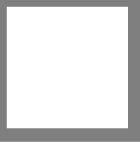 ProgramaServicioProyectoProyectoMontoDuración en mesesGasto CorrienteXGasto CorrienteXGasto CorrienteX               Gasto Municipal ComplementarioGestión de Fondo Federal/Estatal/IPOBSERVACIONES Dir. de Planeación y Programación:OBSERVACIONES Dir. de Planeación y Programación:OBSERVACIONES Dir. de Planeación y Programación:Validado Validado Validado Validado Objetivos generales de la propuesta:Objetivos generales de la propuesta:Objetivos generales de la propuesta:Difundir los programas y políticas públicas en materia de Medio ambiente, rescate de espacios públicos para la construcción de espacios de esparcimiento.Difundir las acciones que en materia de prestación de servicios lleva a cabo de manera consuetudinaria el municipio y señalar con especial énfasis aquellas que en el transcurso de la administración se desarrollen, siendo este un tema que genera mucha participación ciudadana.Difundir los programas y políticas públicas en materia de Medio ambiente, rescate de espacios públicos para la construcción de espacios de esparcimiento.Difundir las acciones que en materia de prestación de servicios lleva a cabo de manera consuetudinaria el municipio y señalar con especial énfasis aquellas que en el transcurso de la administración se desarrollen, siendo este un tema que genera mucha participación ciudadana.Difundir los programas y políticas públicas en materia de Medio ambiente, rescate de espacios públicos para la construcción de espacios de esparcimiento.Difundir las acciones que en materia de prestación de servicios lleva a cabo de manera consuetudinaria el municipio y señalar con especial énfasis aquellas que en el transcurso de la administración se desarrollen, siendo este un tema que genera mucha participación ciudadana.Difundir los programas y políticas públicas en materia de Medio ambiente, rescate de espacios públicos para la construcción de espacios de esparcimiento.Difundir las acciones que en materia de prestación de servicios lleva a cabo de manera consuetudinaria el municipio y señalar con especial énfasis aquellas que en el transcurso de la administración se desarrollen, siendo este un tema que genera mucha participación ciudadana.Vinculación a Estrategia del PMD:Vinculación a Estrategia del PMD:Vinculación a Estrategia del PMD:7.4 Participación Social y Atención a la Ciudadanía7.4 Participación Social y Atención a la Ciudadanía7.4 Participación Social y Atención a la Ciudadanía7.4 Participación Social y Atención a la CiudadaníaVinculación a Líneas de Acción: Vinculación a Líneas de Acción: Vinculación a Líneas de Acción: 7.4.8 Comunicar eficientemente los logros, avances y obras realizadas por el gobiernolocal.7.4.8 Comunicar eficientemente los logros, avances y obras realizadas por el gobiernolocal.7.4.8 Comunicar eficientemente los logros, avances y obras realizadas por el gobiernolocal.7.4.8 Comunicar eficientemente los logros, avances y obras realizadas por el gobiernolocal.Problemática que atiende la propuesta.Dar la adecuada difusión a las acciones de gobierno que por su naturaleza se desarrollan desde las Dependencias competentes y homologar la temática abordada según los lineamientos del manual de Imagen Gráfica del Municipio.Dar la adecuada difusión a las acciones de gobierno que por su naturaleza se desarrollan desde las Dependencias competentes y homologar la temática abordada según los lineamientos del manual de Imagen Gráfica del Municipio.Dar la adecuada difusión a las acciones de gobierno que por su naturaleza se desarrollan desde las Dependencias competentes y homologar la temática abordada según los lineamientos del manual de Imagen Gráfica del Municipio.Principal producto esperado (base para el establecimiento de metas)Diseños y difusión de contenidos.Diseños y difusión de contenidos.Diseños y difusión de contenidos.Actividades a realizar para la obtención del producto esperadoSentar las bases para definir las temáticas a abordar durante el año en materia de Medio Ambiente y Servicios públicos municipales.Recibir por parte de las dependencias los contenidos de proyectos, políticas públicas y/o eventos a desarrollar.Elaboración de Diseños.Contratación de espacios publicitarios (cuando sea necesario) o en su caso publicación en Redes Sociales.Sentar las bases para definir las temáticas a abordar durante el año en materia de Medio Ambiente y Servicios públicos municipales.Recibir por parte de las dependencias los contenidos de proyectos, políticas públicas y/o eventos a desarrollar.Elaboración de Diseños.Contratación de espacios publicitarios (cuando sea necesario) o en su caso publicación en Redes Sociales.Sentar las bases para definir las temáticas a abordar durante el año en materia de Medio Ambiente y Servicios públicos municipales.Recibir por parte de las dependencias los contenidos de proyectos, políticas públicas y/o eventos a desarrollar.Elaboración de Diseños.Contratación de espacios publicitarios (cuando sea necesario) o en su caso publicación en Redes Sociales.Nombre del Indicador Nombre del Indicador Unidad de medidadel producto generado o acción realizadaMeta programada para el final del periodoPorcentaje de avance en diseños solicitados.Porcentaje de Avance en la Difusión de Contenidos.Porcentaje de diseño de banners para Redes Sociales.Porcentaje de avance en diseños solicitados.Porcentaje de Avance en la Difusión de Contenidos.Porcentaje de diseño de banners para Redes Sociales.Número de Diseños terminados.Número de minutos de transmisión en TV, Radio.Número de publicaciones en Redes.De uno a dos diseños por evento.1 publicación diaria en redes sociales durante el tiempo que dure el evento o campaña y cuando así sea necesario Cronograma Anual de Actividades 2º Año de Gobierno Cronograma Anual de Actividades 2º Año de Gobierno Cronograma Anual de Actividades 2º Año de Gobierno Cronograma Anual de Actividades 2º Año de Gobierno Cronograma Anual de Actividades 2º Año de Gobierno Cronograma Anual de Actividades 2º Año de Gobierno Cronograma Anual de Actividades 2º Año de Gobierno Cronograma Anual de Actividades 2º Año de Gobierno Cronograma Anual de Actividades 2º Año de Gobierno Cronograma Anual de Actividades 2º Año de Gobierno Cronograma Anual de Actividades 2º Año de Gobierno Cronograma Anual de Actividades 2º Año de Gobierno Cronograma Anual de Actividades 2º Año de Gobierno Actividades a realizar para la obtención del producto esperado 2019 - 20202019 - 20202019 - 20202019 - 20202019 - 20202019 - 20202019 - 20202019 - 20202019 - 20202019 - 20202019 - 20202019 - 2020Actividades a realizar para la obtención del producto esperado OCTNOVDICENEFEBMARABRMAYJUNJULAGOSEPSentar las bases para definir las temáticas a abordar durante el año en materia de Medio Ambiente y Servicios públicos municipales.xxRecibir por parte de las dependencias los contenidos de proyectos, políticas públicas y/o eventos a desarrollar.xxxxxxxxxxxXElaboración de Diseños.xxxxxxxxxxxXContratación de espacios publicitarios (cuando sea necesario) o en su caso publicación en Redes Sociales.xxxxxxxxxxxxDependencia:Dirección de Comunicación Social y Análisis Estratégico.Dirección de Comunicación Social y Análisis Estratégico.Dirección de Comunicación Social y Análisis Estratégico.Dirección de Comunicación Social y Análisis Estratégico.Dirección de Comunicación Social y Análisis Estratégico.POA 2020Nombre de la Propuesta: Difusión de avances y contenidos en la agenda Cultural, Turística, para el Pueblo Mágico y el Desarrollo Económico Municipal.Difusión de avances y contenidos en la agenda Cultural, Turística, para el Pueblo Mágico y el Desarrollo Económico Municipal.Difusión de avances y contenidos en la agenda Cultural, Turística, para el Pueblo Mágico y el Desarrollo Económico Municipal.Difusión de avances y contenidos en la agenda Cultural, Turística, para el Pueblo Mágico y el Desarrollo Económico Municipal.Difusión de avances y contenidos en la agenda Cultural, Turística, para el Pueblo Mágico y el Desarrollo Económico Municipal.POA 2020Campaña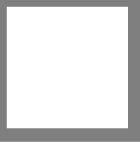 ProgramaServicioProyectoProyectoMontoDuración en mesesGasto CorrienteXGasto CorrienteXGasto CorrienteX               Gasto Municipal ComplementarioGestión de Fondo Federal/Estatal/IPOBSERVACIONES Dir. de Planeación y Programación:OBSERVACIONES Dir. de Planeación y Programación:OBSERVACIONES Dir. de Planeación y Programación:Validado Validado Validado Validado Objetivos generales de la propuesta:Objetivos generales de la propuesta:Objetivos generales de la propuesta:El fomento económico es uno de los temas relevantes en la agenda municipal, el comercio ocupa aproximadamente el 60% en la actividad de la población económicamente activa. Con la certificación como pueblo mágico se consolidó como un centro de desarrollo cultural, artesanal y turístico por ello es imprescindible la difusión de los eventos culturales y artesanales del Municipio, así como todas aquellas actividades encaminadas al impulso del comercio, tales como: ferias, exposiciones y eventos culturales.El fomento económico es uno de los temas relevantes en la agenda municipal, el comercio ocupa aproximadamente el 60% en la actividad de la población económicamente activa. Con la certificación como pueblo mágico se consolidó como un centro de desarrollo cultural, artesanal y turístico por ello es imprescindible la difusión de los eventos culturales y artesanales del Municipio, así como todas aquellas actividades encaminadas al impulso del comercio, tales como: ferias, exposiciones y eventos culturales.El fomento económico es uno de los temas relevantes en la agenda municipal, el comercio ocupa aproximadamente el 60% en la actividad de la población económicamente activa. Con la certificación como pueblo mágico se consolidó como un centro de desarrollo cultural, artesanal y turístico por ello es imprescindible la difusión de los eventos culturales y artesanales del Municipio, así como todas aquellas actividades encaminadas al impulso del comercio, tales como: ferias, exposiciones y eventos culturales.El fomento económico es uno de los temas relevantes en la agenda municipal, el comercio ocupa aproximadamente el 60% en la actividad de la población económicamente activa. Con la certificación como pueblo mágico se consolidó como un centro de desarrollo cultural, artesanal y turístico por ello es imprescindible la difusión de los eventos culturales y artesanales del Municipio, así como todas aquellas actividades encaminadas al impulso del comercio, tales como: ferias, exposiciones y eventos culturales.Vinculación a Estrategia del PMD:Vinculación a Estrategia del PMD:Vinculación a Estrategia del PMD:7.4 Participación Social y Atención a la Ciudadanía7.4 Participación Social y Atención a la Ciudadanía7.4 Participación Social y Atención a la Ciudadanía7.4 Participación Social y Atención a la CiudadaníaVinculación a Líneas de Acción: Vinculación a Líneas de Acción: Vinculación a Líneas de Acción: 7.4.8 Comunicar eficientemente los logros, avances y obras realizadas por el gobiernolocal.7.4.8 Comunicar eficientemente los logros, avances y obras realizadas por el gobiernolocal.7.4.8 Comunicar eficientemente los logros, avances y obras realizadas por el gobiernolocal.7.4.8 Comunicar eficientemente los logros, avances y obras realizadas por el gobiernolocal.Problemática que atiende la propuesta.Dar la adecuada difusión a las acciones de gobierno que por su naturaleza se desarrollan desde las Dependencias competentes y homologar la temática abordada según los lineamientos del manual de Imagen Gráfica del Municipio.Dar la adecuada difusión a las acciones de gobierno que por su naturaleza se desarrollan desde las Dependencias competentes y homologar la temática abordada según los lineamientos del manual de Imagen Gráfica del Municipio.Dar la adecuada difusión a las acciones de gobierno que por su naturaleza se desarrollan desde las Dependencias competentes y homologar la temática abordada según los lineamientos del manual de Imagen Gráfica del Municipio.Principal producto esperado (base para el establecimiento de metas)Diseños y difusión de contenidos.Diseños y difusión de contenidos.Diseños y difusión de contenidos.Actividades a realizar para la obtención del producto esperadoSentar las bases para definir las temáticas a abordar durante el año en materia de Cultura, Turismo, Desarrollo económico y Pueblo Mágico.Recibir por parte de las dependencias los contenidos de proyectos, políticas públicas y/o eventos a desarrollar.Elaboración de Diseños.Contratación de espacios publicitarios (cuando sea necesario) o en su caso publicación en Redes Sociales.Sentar las bases para definir las temáticas a abordar durante el año en materia de Cultura, Turismo, Desarrollo económico y Pueblo Mágico.Recibir por parte de las dependencias los contenidos de proyectos, políticas públicas y/o eventos a desarrollar.Elaboración de Diseños.Contratación de espacios publicitarios (cuando sea necesario) o en su caso publicación en Redes Sociales.Sentar las bases para definir las temáticas a abordar durante el año en materia de Cultura, Turismo, Desarrollo económico y Pueblo Mágico.Recibir por parte de las dependencias los contenidos de proyectos, políticas públicas y/o eventos a desarrollar.Elaboración de Diseños.Contratación de espacios publicitarios (cuando sea necesario) o en su caso publicación en Redes Sociales.Nombre del Indicador Nombre del Indicador Unidad de medidadel producto generado o acción realizadaMeta programada para el final del periodoPorcentaje de avance en diseños solicitados.Porcentaje de Avance en la Difusión de Contenidos.Porcentaje de diseño de banners para Redes Sociales.Porcentaje de avance en diseños solicitados.Porcentaje de Avance en la Difusión de Contenidos.Porcentaje de diseño de banners para Redes Sociales.Número de Diseños terminados.Número de minutos de transmisión en TV y Radio.Publicaciones en Redes.De uno a dos diseños por evento.1 publicación diaria en redes sociales durante el tiempo que dure el evento o campaña y cuando así sea necesarioCronograma Anual de Actividades 2º Año de Gobierno Cronograma Anual de Actividades 2º Año de Gobierno Cronograma Anual de Actividades 2º Año de Gobierno Cronograma Anual de Actividades 2º Año de Gobierno Cronograma Anual de Actividades 2º Año de Gobierno Cronograma Anual de Actividades 2º Año de Gobierno Cronograma Anual de Actividades 2º Año de Gobierno Cronograma Anual de Actividades 2º Año de Gobierno Cronograma Anual de Actividades 2º Año de Gobierno Cronograma Anual de Actividades 2º Año de Gobierno Cronograma Anual de Actividades 2º Año de Gobierno Cronograma Anual de Actividades 2º Año de Gobierno Cronograma Anual de Actividades 2º Año de Gobierno Actividades a realizar para la obtención del producto esperado 2019 - 20202019 - 20202019 - 20202019 - 20202019 - 20202019 - 20202019 - 20202019 - 20202019 - 20202019 - 20202019 - 20202019 - 2020Actividades a realizar para la obtención del producto esperado OCTNOVDICENEFEBMARABRMAYJUNJULAGOSEPSentar las bases para definir las temáticas a abordar durante el año en materia de Cultura, Turismo, Desarrollo económico y Pueblo Mágico.xxRecibir por parte de las dependencias los contenidos de proyectos, políticas públicas y/o eventos a desarrollar.xxxxxxxxxxxXElaboración de Diseños.xxxxxxxxxxxxContratación de espacios publicitarios (cuando sea necesario) o en su caso publicación en Redes Sociales.xxxxxxxxxxxxDependencia:Dirección de Comunicación Social y Análisis Estratégico.Dirección de Comunicación Social y Análisis Estratégico.Dirección de Comunicación Social y Análisis Estratégico.Dirección de Comunicación Social y Análisis Estratégico.Dirección de Comunicación Social y Análisis Estratégico.POA 2020Nombre de la Propuesta: Difusión de avances y contenidos en la agenda de Construcción de la Comunidad, Deporte, Educación y Salud.Difusión de avances y contenidos en la agenda de Construcción de la Comunidad, Deporte, Educación y Salud.Difusión de avances y contenidos en la agenda de Construcción de la Comunidad, Deporte, Educación y Salud.Difusión de avances y contenidos en la agenda de Construcción de la Comunidad, Deporte, Educación y Salud.Difusión de avances y contenidos en la agenda de Construcción de la Comunidad, Deporte, Educación y Salud.POA 2020Campaña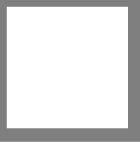 ProgramaServicioProyectoProyectoMontoDuración en mesesGasto CorrienteXGasto CorrienteXGasto CorrienteX               Gasto Municipal ComplementarioGestión de Fondo Federal/Estatal/IPOBSERVACIONES Dir. de Planeación y Programación:OBSERVACIONES Dir. de Planeación y Programación:OBSERVACIONES Dir. de Planeación y Programación:Validado Validado Validado Validado Objetivos generales de la propuesta:Objetivos generales de la propuesta:Objetivos generales de la propuesta:Entre las temáticas de trascendencia municipal se encuentra la construcción de la comunidad a través de programas y proyectos encaminados a la capacitación para la paz, así como la protección de los derechos humanos sobre todo de las poblaciones y/o grupos en estado de vulnerabilidad.La difusión de programas de atención a la juventud y población de la tercera edad ha sido una de las características de la presente administración, por lo que se pone especial énfasis en la cobertura de estos programas.Entre las temáticas de trascendencia municipal se encuentra la construcción de la comunidad a través de programas y proyectos encaminados a la capacitación para la paz, así como la protección de los derechos humanos sobre todo de las poblaciones y/o grupos en estado de vulnerabilidad.La difusión de programas de atención a la juventud y población de la tercera edad ha sido una de las características de la presente administración, por lo que se pone especial énfasis en la cobertura de estos programas.Entre las temáticas de trascendencia municipal se encuentra la construcción de la comunidad a través de programas y proyectos encaminados a la capacitación para la paz, así como la protección de los derechos humanos sobre todo de las poblaciones y/o grupos en estado de vulnerabilidad.La difusión de programas de atención a la juventud y población de la tercera edad ha sido una de las características de la presente administración, por lo que se pone especial énfasis en la cobertura de estos programas.Entre las temáticas de trascendencia municipal se encuentra la construcción de la comunidad a través de programas y proyectos encaminados a la capacitación para la paz, así como la protección de los derechos humanos sobre todo de las poblaciones y/o grupos en estado de vulnerabilidad.La difusión de programas de atención a la juventud y población de la tercera edad ha sido una de las características de la presente administración, por lo que se pone especial énfasis en la cobertura de estos programas.Vinculación a Estrategia del PMD:Vinculación a Estrategia del PMD:Vinculación a Estrategia del PMD:7.4 Participación Social y Atención a la Ciudadanía7.4 Participación Social y Atención a la Ciudadanía7.4 Participación Social y Atención a la Ciudadanía7.4 Participación Social y Atención a la CiudadaníaVinculación a Líneas de Acción: Vinculación a Líneas de Acción: Vinculación a Líneas de Acción: 7.4.8 Comunicar eficientemente los logros, avances y obras realizadas por el gobiernolocal.7.4.8 Comunicar eficientemente los logros, avances y obras realizadas por el gobiernolocal.7.4.8 Comunicar eficientemente los logros, avances y obras realizadas por el gobiernolocal.7.4.8 Comunicar eficientemente los logros, avances y obras realizadas por el gobiernolocal.Problemática que atiende la propuesta.Dar la adecuada difusión a las acciones de gobierno que por su naturaleza se desarrollan desde las Dependencias competentes y homologar la temática abordada según los lineamientos del manual de Imagen Gráfica del Municipio.Dar la adecuada difusión a las acciones de gobierno que por su naturaleza se desarrollan desde las Dependencias competentes y homologar la temática abordada según los lineamientos del manual de Imagen Gráfica del Municipio.Dar la adecuada difusión a las acciones de gobierno que por su naturaleza se desarrollan desde las Dependencias competentes y homologar la temática abordada según los lineamientos del manual de Imagen Gráfica del Municipio.Principal producto esperado (base para el establecimiento de metas)Diseños y difusión de contenidos.Diseños y difusión de contenidos.Diseños y difusión de contenidos.Actividades a realizar para la obtención del producto esperadoSentar las bases para definir las temáticas a abordar durante el año en materia de Construcción de la Comunidad, Deporte y Educación y salud.Recibir por parte de las dependencias los contenidos de proyectos, políticas públicas y/o eventos a desarrollar.Elaboración de Diseños.Contratación de espacios publicitarios (cuando sea necesario) o en su caso publicación en Redes Sociales.Sentar las bases para definir las temáticas a abordar durante el año en materia de Construcción de la Comunidad, Deporte y Educación y salud.Recibir por parte de las dependencias los contenidos de proyectos, políticas públicas y/o eventos a desarrollar.Elaboración de Diseños.Contratación de espacios publicitarios (cuando sea necesario) o en su caso publicación en Redes Sociales.Sentar las bases para definir las temáticas a abordar durante el año en materia de Construcción de la Comunidad, Deporte y Educación y salud.Recibir por parte de las dependencias los contenidos de proyectos, políticas públicas y/o eventos a desarrollar.Elaboración de Diseños.Contratación de espacios publicitarios (cuando sea necesario) o en su caso publicación en Redes Sociales.Nombre del Indicador Nombre del Indicador Unidad de medidadel producto generado o acción realizadaMeta programada para el final del periodoPorcentaje de avance en diseños solicitados.Porcentaje de Avance en la Difusión de Contenidos.Porcentaje de diseño de banners para Redes Sociales.Porcentaje de avance en diseños solicitados.Porcentaje de Avance en la Difusión de Contenidos.Porcentaje de diseño de banners para Redes Sociales.Número de Diseños terminados.Número de minutos de transmisión en TV y Radio.Publicaciones en RedesDe uno a dos diseños por evento.1 publicación diaria en redes sociales durante el tiempo que dure el evento o campaña y cuando así sea necesarioCronograma Anual de Actividades 2º Año de Gobierno Cronograma Anual de Actividades 2º Año de Gobierno Cronograma Anual de Actividades 2º Año de Gobierno Cronograma Anual de Actividades 2º Año de Gobierno Cronograma Anual de Actividades 2º Año de Gobierno Cronograma Anual de Actividades 2º Año de Gobierno Cronograma Anual de Actividades 2º Año de Gobierno Cronograma Anual de Actividades 2º Año de Gobierno Cronograma Anual de Actividades 2º Año de Gobierno Cronograma Anual de Actividades 2º Año de Gobierno Cronograma Anual de Actividades 2º Año de Gobierno Cronograma Anual de Actividades 2º Año de Gobierno Cronograma Anual de Actividades 2º Año de Gobierno Actividades a realizar para la obtención del producto esperado 2019 - 20202019 - 20202019 - 20202019 - 20202019 - 20202019 - 20202019 - 20202019 - 20202019 - 20202019 - 20202019 - 20202019 - 2020Actividades a realizar para la obtención del producto esperado OCTNOVDICENEFEBMARABRMAYJUNJULAGOSEPSentar las bases para definir las temáticas a abordar durante el año en materia de.xxRecibir por parte de las dependencias los contenidos de proyectos, políticas públicas y/o eventos a desarrollar.xxxxxxxxxxxElaboración de Diseños.xxxxxxxxxxxXContratación de espacios publicitarios (cuando sea necesario) o en su caso publicación en Redes Sociales.xxxxxxxxxxxxDependencia:Dirección de Comunicación Social y Análisis Estratégico.Dirección de Comunicación Social y Análisis Estratégico.Dirección de Comunicación Social y Análisis Estratégico.Dirección de Comunicación Social y Análisis Estratégico.Dirección de Comunicación Social y Análisis Estratégico.POA 2020Nombre de la Propuesta: Difusión de avances y contenidos en la agenda de Buen Gobierno, Transparencia y Finanzas Sanas.Difusión de avances y contenidos en la agenda de Buen Gobierno, Transparencia y Finanzas Sanas.Difusión de avances y contenidos en la agenda de Buen Gobierno, Transparencia y Finanzas Sanas.Difusión de avances y contenidos en la agenda de Buen Gobierno, Transparencia y Finanzas Sanas.Difusión de avances y contenidos en la agenda de Buen Gobierno, Transparencia y Finanzas Sanas.POA 2020Campaña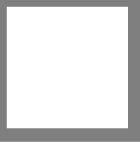 ProgramaServicioProyectoProyectoMontoDuración en mesesGasto CorrienteXGasto CorrienteXGasto CorrienteX               Gasto Municipal ComplementarioGestión de Fondo Federal/Estatal/IPOBSERVACIONES Dir. de Planeación y Programación:OBSERVACIONES Dir. de Planeación y Programación:OBSERVACIONES Dir. de Planeación y Programación:Validado Validado Validado Validado Objetivos generales de la propuesta:Objetivos generales de la propuesta:Objetivos generales de la propuesta:Difundir de manera transparente la información correspondiente al ejercicio de los recursos del municipio, generando un camino abierto a la coparticipación ciudadana. Difundir de manera transparente la información correspondiente al ejercicio de los recursos del municipio, generando un camino abierto a la coparticipación ciudadana. Difundir de manera transparente la información correspondiente al ejercicio de los recursos del municipio, generando un camino abierto a la coparticipación ciudadana. Difundir de manera transparente la información correspondiente al ejercicio de los recursos del municipio, generando un camino abierto a la coparticipación ciudadana. Vinculación a Estrategia del PMD:Vinculación a Estrategia del PMD:Vinculación a Estrategia del PMD:7.4 Participación Social y Atención a la Ciudadanía7.4 Participación Social y Atención a la Ciudadanía7.4 Participación Social y Atención a la Ciudadanía7.4 Participación Social y Atención a la CiudadaníaVinculación a Líneas de Acción: Vinculación a Líneas de Acción: Vinculación a Líneas de Acción: 7.4.8 Comunicar eficientemente los logros, avances y obras realizadas por el gobiernolocal.7.4.8 Comunicar eficientemente los logros, avances y obras realizadas por el gobiernolocal.7.4.8 Comunicar eficientemente los logros, avances y obras realizadas por el gobiernolocal.7.4.8 Comunicar eficientemente los logros, avances y obras realizadas por el gobiernolocal.Problemática que atiende la propuesta.Dar la adecuada difusión a las acciones de gobierno que por su naturaleza se desarrollan desde las Dependencias competentes y homologar la temática abordada según los lineamientos del manual de Imagen Gráfica del Municipio.Dar la adecuada difusión a las acciones de gobierno que por su naturaleza se desarrollan desde las Dependencias competentes y homologar la temática abordada según los lineamientos del manual de Imagen Gráfica del Municipio.Dar la adecuada difusión a las acciones de gobierno que por su naturaleza se desarrollan desde las Dependencias competentes y homologar la temática abordada según los lineamientos del manual de Imagen Gráfica del Municipio.Principal producto esperado (base para el establecimiento de metas)Diseños y difusión de contenidos.Diseños y difusión de contenidos.Diseños y difusión de contenidos.Actividades a realizar para la obtención del producto esperadoSentar las bases para definir las temáticas a abordar durante el año en materia deRecibir por parte de las dependencias los contenidos de proyectos, políticas públicas y/o eventos a desarrollar.Elaboración de Diseños.Contratación de espacios publicitarios (cuando sea necesario) o en su caso publicación en Redes Sociales.Sentar las bases para definir las temáticas a abordar durante el año en materia deRecibir por parte de las dependencias los contenidos de proyectos, políticas públicas y/o eventos a desarrollar.Elaboración de Diseños.Contratación de espacios publicitarios (cuando sea necesario) o en su caso publicación en Redes Sociales.Sentar las bases para definir las temáticas a abordar durante el año en materia deRecibir por parte de las dependencias los contenidos de proyectos, políticas públicas y/o eventos a desarrollar.Elaboración de Diseños.Contratación de espacios publicitarios (cuando sea necesario) o en su caso publicación en Redes Sociales.Nombre del Indicador Nombre del Indicador Unidad de medidadel producto generado o acción realizadaMeta programada para el final del periodoPorcentaje de avance en diseños solicitados.Porcentaje de Avance en la Difusión de Contenidos.Porcentaje de diseño de banners para Redes Sociales.Porcentaje de avance en diseños solicitados.Porcentaje de Avance en la Difusión de Contenidos.Porcentaje de diseño de banners para Redes Sociales.Número de Diseños terminados.Número de minutos de transmisión en TV y Radio.Publicaciones en RedesDe uno a dos diseños por evento.100 minutos por evento y/o campaña.1 publicación diaria en redes sociales durante el tiempo que dure el evento o campaña y cuando así sea necesarioCronograma Anual de Actividades 2º Año de Gobierno Cronograma Anual de Actividades 2º Año de Gobierno Cronograma Anual de Actividades 2º Año de Gobierno Cronograma Anual de Actividades 2º Año de Gobierno Cronograma Anual de Actividades 2º Año de Gobierno Cronograma Anual de Actividades 2º Año de Gobierno Cronograma Anual de Actividades 2º Año de Gobierno Cronograma Anual de Actividades 2º Año de Gobierno Cronograma Anual de Actividades 2º Año de Gobierno Cronograma Anual de Actividades 2º Año de Gobierno Cronograma Anual de Actividades 2º Año de Gobierno Cronograma Anual de Actividades 2º Año de Gobierno Cronograma Anual de Actividades 2º Año de Gobierno Actividades a realizar para la obtención del producto esperado 2019 - 20202019 - 20202019 - 20202019 - 20202019 - 20202019 - 20202019 - 20202019 - 20202019 - 20202019 - 20202019 - 20202019 - 2020Actividades a realizar para la obtención del producto esperado OCTNOVDICENEFEBMARABRMAYJUNJULAGOSEPSentar las bases para definir las temáticas a abordar durante el año en materia de .xxRecibir por parte de las dependencias los contenidos de proyectos, políticas públicas y/o eventos a desarrollar.xxxxxxxxxxxElaboración de Diseños.xxxxxxxxxxxXContratación de espacios publicitarios (cuando sea necesario) o en su caso publicación en Redes Sociales.xxxxxxxxxxxx